LES SOLIDES GÉOMÉTRIQUES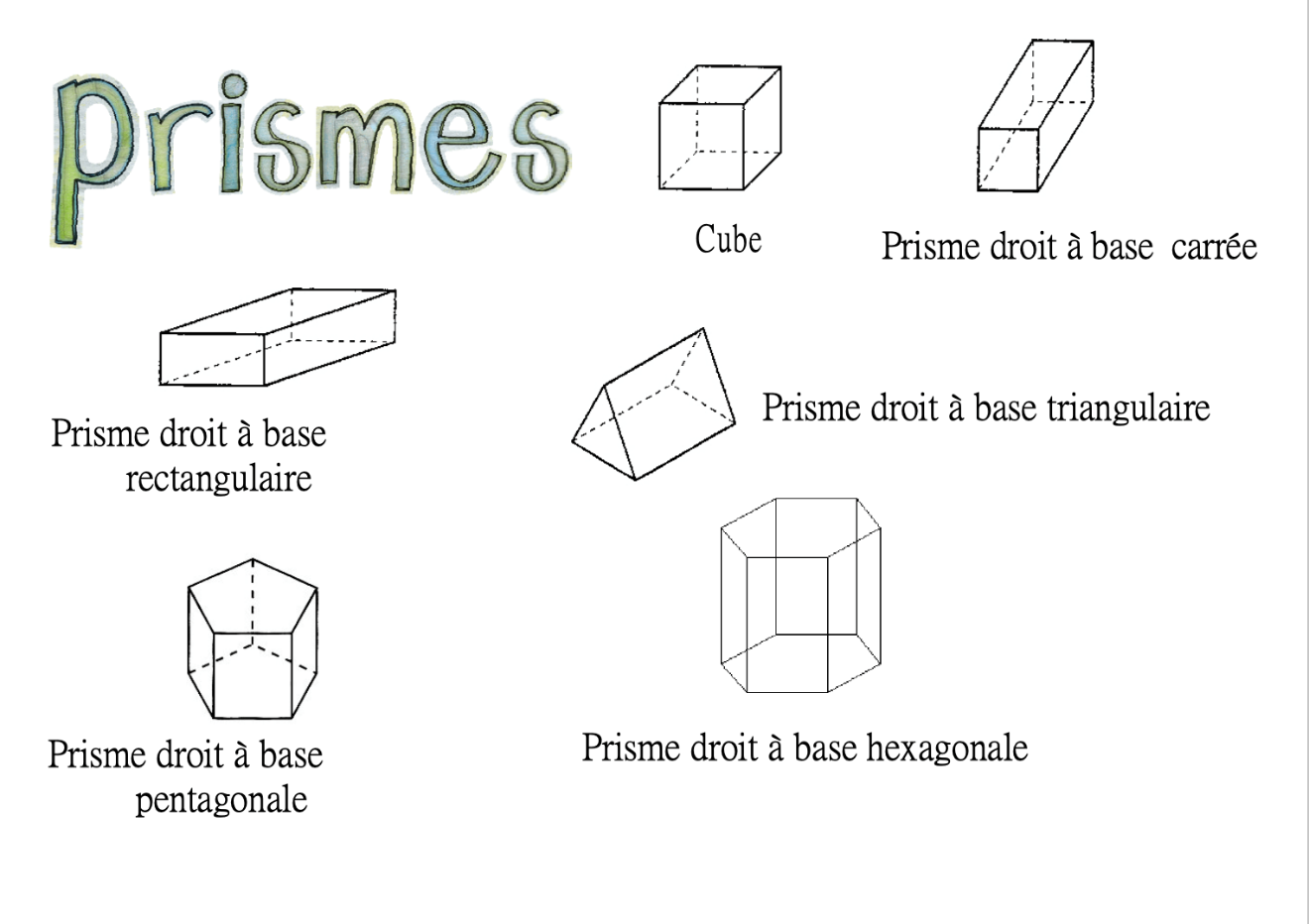 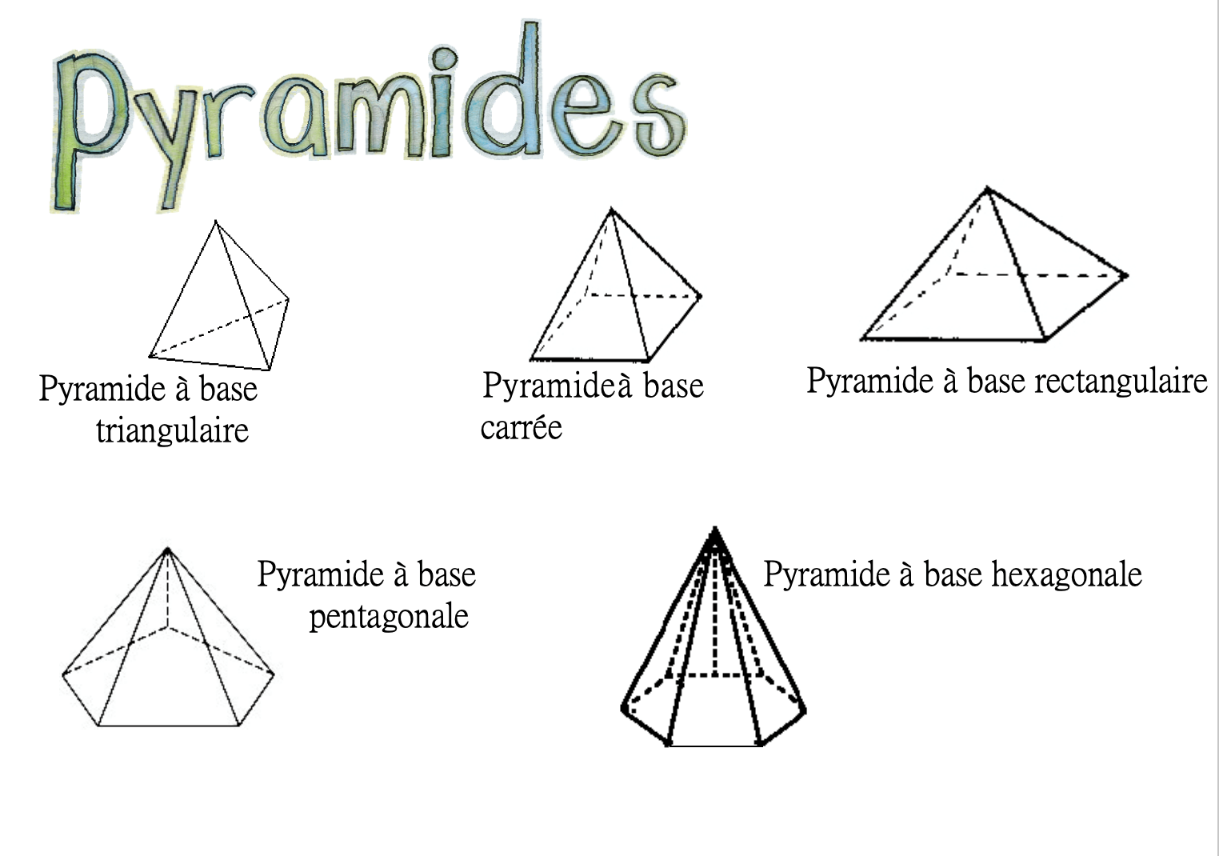 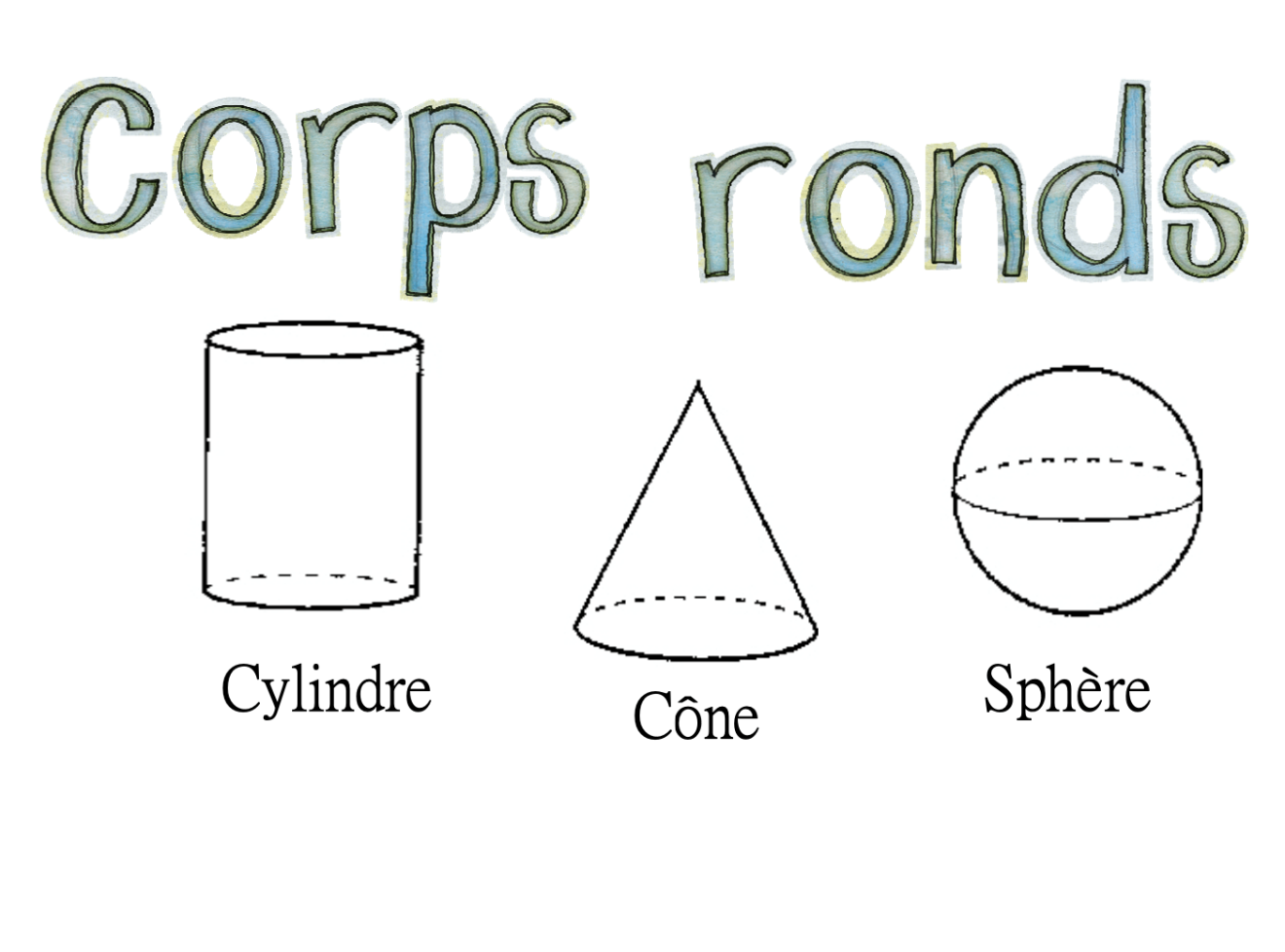 